«Люди Берёзовского района обязаны жить хорошо» – глава Берёзовского района Владимир Фомин Первое заседание районной думы в этом году состоялось 27 марта. Прошло оно под председательством главы Берёзовского района Владимира Фомина. Напомним, 2013 год, помимо прочего, запомнился довыборами в думу района и избранием из числа депутатов представительного органа, главы Берёзовского района. Торжественная церемония вступления в должность главы Берёзовского района Владимира Фомина прошла в стенах районной администрации 27 декабря. 5 апреля – ровно 100 дней, как Владимир Иванович приступил к исполнению своих полномочий. Оставить без внимания это событие редакция нашей газеты не могла. В результате разговор получился весьма объёмный, конструктивный и, безусловно, интересный. Как и положено, первому лицу района было что сказать. – 5 апреля будет 100 дней, как вы приступили исполнять обязанности главы Берёзовского района. Как нам известно, на протяжении этих дней работы Вы знакомились с Берёзовским районом. Поделитесь своими впечатлениями. – 100 дней – знаковая дата. Обычно она звучит в армии как «100 дней до приказа». В этом случае это некая финишная черта. Говоря о работе главы Берёзовского района, 100 дней – это некий старт, подведение кратковременных итогов и стратегическая постановка целей на работу предстоящую. Безусловно, это чрезвычайно маленький срок для знакомства с районом, его проблематикой и достижениями. Тем не менее, полное понимание так называемой текущей ситуации у меня есть. С рабочими поездками был практически во всех населённых пунктах нашего района за исключением деревни Анеево и посёлка Ванзетур. Думаю, что в ближайшее время побываю с рабочими визитами и там. Про впечатления от работы. Самое важное – это знакомство с людьми, которые живут в населённых пунктах нашего района. Люди это определённо уникальные – родились на этой земле, не собираются никуда уезжать, именно они настоящие хозяева нашей сибирской земли. Как пример – пусть простят другие – особо поразил Няксимволь. Я увидел там новое индивидуальное жилищное строительство, не увидел ни одного перекошенного забора. В посёлке повсеместный порядок. Познакомился с хозяевами этой уникальной по своей красоте территории, с природой, которой бы позавидовали многие жители не только Югры, но и других уголков России. Чествуется и преемственность власти в поселении. Это глава, который успешно проработал ни один год, сейчас он на пенсии в отставке, и рядом с ним глава молодой, динамично перенимающий опыт. Хотел бы отметить, большая часть глав поселений – это женщины. В целом же, в большей части управленческих коллективов работают люди профессионалы с высокой степенью ответственности к делу. Особо порадовал и приятно удивил качественный педагогический состав общеобразовательных учреждений. Это те люди, которые непосредственно своими руками в дошкольных и школьных образовательных учреждений создают уют, комфорт для детей, поддерживают образовательный процесс, зачастую в непростых условиях. Порадовали творческие коллективы в Приполярном, Саранпауле. Их уникальные достижения. Например, девушка пианистка вышла уже на международный уровень. То есть её профессиональный уровень исполнительского мастерства оценивается международными творческими стандартами. Впечатления от Берёзовского района только положительные. – Сегодня состоялось восемнадцатое очередное заседание районной думы и ваше первое заседание на нём в роли главы и председателя Думы. Как вы можете подытожить эту неделю работы представительного органа? – Я скажу, что это было не первое моё заседание в работе районной думы. Однако само очередное заседание, действительно вёл впервые. Нужно понимать, что этому заседанию предшествовала сложная работа в течение многих дней. С понедельника по среду проходили заседания комиссий. Эта так называемая «работа за кадром» была большого объема, как по временным рамкам, так и по значимости принимаемых решений. На самой думе мы рассмотрели 25 вопросов, по всем из них приняты решения. Например, мы рассмотрели программу социально-экономического развития Берёзовского района на 2009-2013 годы. Скажу, что это очень объёмная тема, изобилующая большим количеством цифр и различных показателей. В документальном виде она насчитывает более 10 страниц. Это целевые, «реперные» точки, к которым мы планировали в 2011 году двигаться, и те показатели, которые мы получили на сегодняшний день по результатам нашей работы. Мы подошли к этим результатам критично. Объективно скажу, что стратегия базировалась на развитие мега-проекта  «Урал промышленный – Урал Полярный», как мы знаем, этот проект не заработал. Вследствие, вопрос транспортного развития инфраструктуры, развития производства, открытия новых рабочих мест тоже провалился. Главная ошибка в формировании стратегии социально-экономического развития заключалась в её базировании на моно-проекте. Сделали серьёзный акцент в нашей работе по корректировке стратегического плана социально-экономического развития на период до 2016 с перспективой до 2030 года. Уже в апреле мы будем рассматривать предварительные результаты работы аудиторской компании, которая занимается разработкой этого проекта. Каждый депутат в ходе рассмотрения будет вносить свою критику и предложения. Заслушали подробный отчёт службы заказчика, ни одно поселение не осталось в стороне от развития территории Берёзовского района. Очень подробно на комиссиях мы заслушивали наш УКСиР, разбирали каждый объект, особо останавливались на долгостроях. До сих пор у нас остаются несданными объекты, которые строятся уже 5-6, а есть такие, которые строятся и 7 лет. В этом году мы создали новую структуру, так называемый, общественный контроль за ведением строительства и качеством работ. Я, как глава, председатель думы выступил с отчётом о деятельности думы в 2013 году. За рамками статистических, цифровых показателей мной были озвучены положительные явления, такие как отсутствие претензий надзорных органов, органов прокуратуры к нашим решениям. Это говорит о качестве работы и администрации Берёзовского района, о качестве работы аппарата думы и контрольно-счётной палаты, которая даёт заключения на каждое решение. В данном отчёте о работе Думы Берёзовского района, я озвучил те новые направления деятельности, которые совместно с депутатским корпусом мы намерены реализовывать в 2014 году. Как я говорил выше – это общественный контроль за строительством объектов. Мы планируем, по возможности включать депутатов из числа предпринимателей в строительный процесс в малых населённых пунктах. Кстати говоря, в 2013 году два депутата со строительством жилья вошли в Сосьву, Ломбовож и Кимкъясуй. В этом году начнётся строительство в посёлке Няксимволь. Причём строительство в этом посёлке не велось очень и очень давно. Наш депутат Полуянов продолжает строительство в Саранпауле. Депутат Голошубин работает над объектами в Сосьве. Мы приняли решение о создании нового политического органа – молодёжного парламента при думе Берёзовского района. Перед нами стоят серьёзные организационные вопросы по формированию самого парламента, стартовой методической, идеологической помощи молодёжи. Мы должны создать условия для работы этого органа. Считаем, что в развитие молодёжной политики это внесёт значительный вклад. Стоит отметить, что лидера молодёжного парламента при думе Берёзовского района делегируем в молодёжный парламент при окружной думе, главный представительный орган Югры. Во втором квартале завершим работу по утверждению символики, флага Берёзовского района. И это тоже весьма и весьма значимое событие. В заключение вашего вопроса скажу, что мы сделали очень серьёзный акцент на качестве работы каждого депутата в своём избирательном округе в отдельности. Проанализировали, как каждый в отдельности депутат исполняет наказы жителей Берёзовского района. – В своей предвыборной кампании Вы говорили о том, что планируете вывести на совершенно новый уровень работы думу Берёзовского района. Как Вы в целом оцениваете работоспособность нашего представительного органа власти? Какие шаги вы будете предпринимать, чтобы ещё повысить эффективность его работы? – Хотел бы немного этот вопрос поправить. Я категорически не рассматриваю отдельно исполнительный орган власти и представительный. Согласно уставу Берёзовского района и действующему законодательству о работе местного самоуправления эти два органа власти очень тесно переплетаются. И в тех решениях, которые принимаются, и в ответственности исполнения этих решений. Задача главы Берёзовского района – максимально консолидировать усилия, возможности и способности этих двух ветвей власти, для достижения одной единственной цели – улучшения социально-экономического развития Берёзовского района. Статус думы и её роль в политической жизни района определяется не только качественной работой представительного органа власти, но и в том числе освещением её деятельности районными средствами массовой информации. СМИ района у нас не подлежат цензуре. По крайней мере, за себя и депутатский корпус могу ответить, что с нашей стороны никаких давлений не на телевидение, не на газету абсолютно нет. Думаю, вы это можете подтвердить. Другой вопрос, насколько часто и с какими проблемами, или предложениями каждый в отдельности депутат присутствует на страницах газеты и в телевизионном эфире. Важно помнить и об актуальности и привлекательности данной информации. Но это наша совместная работа со средствами массовой информации. Говоря о статусе думы. На думе, прошедшей 27 марта, из 17 депутатов присутствовало 14 – это подавляющее большинство. Отсутствие двух депутатов связано с объективными причинами. По поводу работы ещё одного депутата будем решать к следующей думе. Каждый из присутствующих депутатов, смею вас заверить, отработал очень ответственно, с полным пониманием проблематики вопроса. Конгломерат депутатов у нас очень хороший, в составе есть педагоги, врачи, предприниматели, представители градообразующих предприятий, депутаты из числа коренных малочисленных народов севера.   – Что касаемо строительства. Вами было озвучено, что его темпы недостаточны, на территорию с неохотой приходят застройщики. С нового года эта ситуация как-то изменилась? И как Вы планируете влиять на эту проблему? – Большой блок вопросов, который мы рассматривали, касался именно проблемных объектов Берёзовского района и строительства как такового. Обсуждение носило рабочий характер, затрагивали причины несвоевременной сдачи объектов, новых сроков, корректировали планы строительных работ и так далее. За месяц до заседания думы у нас прошло рабочее совещание, что называется, «без галстука», где без приукрашиваний была одна правда. В узком составе депутатов, с участием первого заместителя главы администрации района Игоря Челохсаева, начальника УКСиРа Вячеслава Мокина и заместителя начальника УКСиРа Павла Артеева, в течение двух дней, мы прорабатывали каждый из объектов на предмет их несдачи в эксплуатацию в установленный срок. Мы достигли определённых соглашений, договорённостей и до 18 заседания думы «мониторили» эти объекты. В результате также эти решения были запротоколированы,в этом протоколе мы прописали все зоны ответственности. Упор в совместной работе мы сделали на сдачу общеобразовательной школы в Тегах. Задача поставлена сдать этот объект в текущем году, чтобы дети в нормальных условиях, в новом здании вошли в учебный процесс в 2014 году. Если говорить про жилищное строительство, то здесь немного сложнее.  Администрация района поставила себе задачу не снизить объёмы и темпы строительства в 2014 году по сравнению с 2013 годам. А это без малого 15 000 квадратных метров жилья. Как я говорил раньше, не отказываюсь от своего мнения и сейчас, этого объёма категорически недостаточно. В этом направлении у нас, совместно с администрацией, есть над чем работать. Необходимо сделать так, чтобы наш район стал привлекательным для инвестора, застройщика, который зайдёт на нашу территорию. По моему мнению, для обеспечения потребностей, даже не в полном объёме, необходимо ставить планку в районе 25 000 квадратных метров жилья в год.Причём в объёмы строительства по итогам 2013 года включено и индивидуальное строительство, важно это понимать. – Никому не секрет, что бюджет Югры принят с дефицитом. В соответствии с этим в настоящий момент и районный бюджет значительно уменьшен. На ваш взгляд, какие последствия это может нести и главное, как районная власть планирует на это реагировать? – На совместных заседаниях комиссий депутатского корпуса мы рассмотрели вопрос о текущем исполнении бюджета. Олеся Граф, председатель комитета по финансам докладывала о текущей ситуации. Сейчас существует серьёзный кассовый разрыв. В настоящее время мы перекрываем обязательства в части выплаты заработной платы. У нас была угроза приостановки питания в дошкольных учреждениях, и с этой проблемой комитет образования, администрация Берёзовского района справились. Сейчас остро стоит проблема с оплатой коммунальных услуг, связи – то есть проблемы у нас в части финансирования очень и очень серьёзные. Того кредитного бюджета, который район взял в округе, в размере 50 млн. рублей, в моём понимании, крайне недостаточно. Как вы знаете, бюджет нашего района очень зависим от наполнения бюджета округа. Наш бюджет дотационный на 80%. Что вселяет оптимизм? То, что дефицит бюджета округа будет снивелирован, это исходя из текущей ситуации на мировом рынке нефти. Она стабильно держится в цене. И эта стоимость даже выше, чем заложено в прогнозах. И вторая составляющая – налоговые поступления в бюджет округа будут увеличены, знаем, что рубль подешевел. Что мы как депутаты предлагали администрации района для выхода из этой непростой финансовой ситуации в районе? Любови Коротун, главе администрации Берёзовского района было предложено изыскать резервы и «затянуть пояса», начиная с самих себя. Основная нагрузка по заработной плате бюджетников в нашем районе – это первый и второй квартал. Это премиальные выплаты по результатам года, это второй квартал, время отпускного периода – компенсационные выплаты к отпуску, поощрительные выплаты. То есть весь спектр выплат, которые позволяется производить законодательством. Предложение было реструктуризировать эти выплаты и перенести на второе полугодие, а это очень крупные суммы. В этом вопросе мы не нашли понимания с администрацией. В полномочиях администрации района прописано, эти расходы формировать самостоятельно. Мы говорили о качестве работы комитета по управлению муниципальным имуществом. В частности речь шла о приватизации. На сегодняшний день, здравого комплексного понимания своих задач у комитета по имуществу нет. Тот план, который был подготовлен и представлен на комиссии, мягко говоря, не доработан. В текущем исполнении мы его приняли, но дали поручение к июню подготовить предложения по получению в бюджет нашего района дополнительных доходов. В общем, я считаю, что это тяжёлое бюджетное время мы выдержим. Социальные обязательства автономного округа перед нашим районом будут выполнены. Текущие объекты по строительству продолжают финансироваться, в этом направлении финансовых остановок у нас нет. – Сегодня на уровне правительства округа идёт речь о том, что муниципалитеты сами должны уделять пристальное внимание самостоятельному наполнению бюджета. Какие шаги в этом направлении планирует делать представительная и исполнительная власть? Что Вы можете сказать про инвестиционные проекты, планируемые к реализации на территории Берёзовского района? – В этом направлении есть две составляющие, то, что мы слышали из отчёта комитета экономики. Количество рабочих мест и количество предприятий частного бизнеса по сравнению с 2011 годом кратно увеличилось. Эта тенденция произошла и в отрасли сельского хозяйства и переработки рыбных запасов наших богатейших рек. Серьёзное предприятие «Рахтынья» у депутата районной думы Голошубина динамично развивается. Таким образом, активность малого бизнеса налицо. Смею вас заверить, все условия государственной, муниципальной поддержки малого бизнеса максимально в нашем округе и районе присутствуют. В том числе, это довольно активная и результативная работа фонда поддержки предпринимательства, кстати говоря, это один из сильнейший фондов во всей Российской Федерации. В моём понимании, как человека, некогда бывшего связанным с предпринимательством и чего-то значительного достигшим в этой области, если нет инициативы от предпринимателя, нет самого генератора бизнес-идеи, то мы не получим ничего, даже имея самую лучшую государственную поддержку. Второе направление – это создание реальной инвестиционной привлекательности. Важно, чтобы в наш район зашли серьёзные инвесторы с успешным опытом работы в своём направлении. Что у нас есть на данный момент, в прединвестиционной проектной составляющей? Это четыре инфраструктурных проекта, которые идут под поручением губернатора, под патронажем окружного технопарка. Это производство фильтрующих материалов в Игриме, в будущем открытого на базе цеолитового месторождения в районе Саранпауля. В реализации этого проекта я уверен с высокой долей вероятности. Второй проект – «Чистая рыба», по этому проекту на данный момент у меня есть некоторые вопросы. Серьёзный проект, который связан с производством керамзита и кирпича, размещение этого объекта планируется в районе сельского поселения Теги. И четвёртый проект, который рассматривается в правительстве автономного округа, он был презентован нашей районной администрации – строительство комбината по сжижению газа. Для нас это очень актуально. Производство сжиженного газа позволит перевести наши котельные с твёрдого топлива на более экономичный и эффективный энергоресурс – газ сжиженный. Помимо этого рассматривался проект, и были серьёзные инвестиционные предложения по строительству домостроительного комбината в Игриме. В этом направлении совместно с администрацией района мы не пришли к общему соглашению. Этот проект немного пробуксовывает. Есть проект по разработке месторождения базальтовых руд в Саранпауле, это новый проект, про который я ещё никому не говорил. Из логистических соображений сам комбинат будет строиться в Приобье, но на нашей территории будут созданы рабочие места на месте самой разработки месторождения, будет задействован РЭБ флота, «Игримречтранс». Это производство минплиты и композиционной арматуры. Сейчас находится также на рассмотрении проект по минералогическому горному туризму, это тоже уникальный туристический проект. Главные достопримечательности уральских гор – месторождение Пуйва, это наши штольни, Саранпауль и уникальные горы. Как вы знаете, ещё один туристический проект – это проект «Град Берёзов». В этом году он навряд ли сдвинется, учитывая бюджетные сложности, но в любом случае прединвестиционную работу мы проводим. Как вы видите, движения позитивные есть. Мы ждём заключения по инвестиционному проекту по строительству, в рамках государственно-частного партнёрства, автомобильной дороги Игрим – Саранпауль. Экономического обоснования пока нет, но мы в ожидании, когда автор проекта представит его на рассмотрение правительству округа и администрации Берёзовского района. – И напоследок. Берёзовский район находится на последнем месте по показателям социально-экономического развития. Какие шаги в работе Вы будете предпринимать, чтобы вывести его из аутсайдеров? – Да, мы входим в тройку – очень неприятное понятие – депрессивных районов. Ежегодно мы получаем транши из правительства округа как раз на вот этот отрыв от нормально развивающихся территорий округа. По текущему году мы получили 91 миллион рублей, который уже нам отправлен. Это как раз те средства, в продолжение предыдущего вопроса, на развитие и генерацию новых инфраструктурных проектов. Расходование этих средств – это полномочия администрации района, но я лично не согласен с направлением расходования этих средств. Из 91 миллиона мы отправляем 60 миллионов на модернизацию котельной в Саранпауле. Модернизировать котельную в Саранпауле очень необходимо, и эта архиважная задача, но предназначение этих средств не на эти нужды. Модернизировать котельную необходимо в очень сжатые навигационные сроки, это объективно. Однако на сегодняшний день с этим решением я категорически не согласен. На следующей неделе я буду в окружном правительстве и постараюсь максимально убедить департамент жилищно-коммунального хозяйства, департамент экономики изыскать другие средства из бюджета округа на столь необходимую модернизацию котельной. Эти же инвестиционные средства в размере 91 миллиона рублей нужно направить на создание новых рабочих мест, на создание акционерных обществ, на помощь действующим предприятиям, которые уже стоят на ногах. Не соглашусь с мнением, что наш район находится на задворках Ханты-Мансийского округа. Степень оценки текущей социально-экономической ситуации в нашем округе тоже подлежит некой критике. Как пример, один из показателей, это количество инвестиционных средств, привлечённых в наш округ. И эти цифры абсолютно динамичные, всё зависит от того, с какой стороны смотреть на эти показатели и как их трактовать. Если взять в зачёт окончание строительства единой энергосистемы в Березовском районе – это закольцовка трёх населённых пунктов нашего района в единую российскую энергосистему. И это весьма серьёзные инвестиционные финансовые затраты, которые были осуществлены на территории нашего района. Сейчас разрабатывается проект по строительству ЛЭП до сельского поселения Теги, от нее запитаются и Устрём, и Пугоры. Есть ещё один очень серьёзный показатель – это уровень удовлетворённости населения действующей властью. Этот показатель у нас зашкаливает, и находится на уровне ниже каких-либо разумных пределов. То есть, то, о чём мы говорили выше, это работа администрации Берёзовского района, работа депутатского корпуса и работа главы Берёзовского района. Но вот эта работа в своём целом комплексе должна привести к тому, что в каждом населённом пункте, вне зависимости от степени удалённости этого посёлка от райцентра, каждый человек будет видеть позитивное присутствие власти. Где-то должно быть отремонтировано 500 метров дороги, где-то введено новое жильё, где-то мы должны закончить строительство садика, или интерната. Мы просто обязаны начать строить в Светлом водоочистные сооружения, обязаны закончить строительство школы в Тегах. И это и будут те реальные показатели качества работы власти в целом. Я уверен, в этом году население Берёзовского района в лучшую сторону оценит работу органов власти. Мы приложим к этому все возможные усилия и задействуем все рычаги влияния на развитие района. Люди Берёзовского района обязаны жить хорошо. Михаил Ткаченко Цитаты «Полное понимание, так называемой, текущей ситуации у меня есть. С рабочими поездками был практически во всех населённых пунктах нашего района за исключением деревни Анеева и посёлка Ванзетур. Думаю, что в ближайшее время побываю с рабочими визитами и там» «Как пример – пусть простят другие – особо поразил Няксимволь. Я увидел там новое индивидуальное жилищное строительство, не увидел ни одного перекошенного забора. В посёлке повсеместный порядок» «Особо порадовал и приятно удивил качественный педагогический состав общеобразовательных учреждений. Это те люди, которые непосредственно своими руками в дошкольных и школьных образовательных учреждениях создают уют, комфорт для детей, поддерживают образовательный процесс, зачастую в непростых условиях» «До сих пор у нас остаются несданными объекты, которые строятся уже 5-6, а есть такие, которые строятся и 7 лет. В этом году мы создали новую структуру, так называемый, общественный контроль за ведением строительства и качеством работ» «Мы планируем, по возможности включать депутатов из числа предпринимателей в строительный процесс в малых населённых пунктах» «В этом году начнётся строительство в посёлке Няксимволь. Причём строительство в этом посёлке не велось очень и очень давно» «Мы приняли решение о создании нового политического органа – молодёжного  парламента при думе Берёзовского района. Считаем, что в развитие молодёжной политики, это внесёт значительный вклад. Стоит отметить, что лидера молодёжного парламента при думе Берёзовского района делегируем в молодёжный парламент при окружной думе, главный представительный орган Югры» 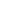 «Я категорически не рассматриваю отдельно исполнительный орган власти и представительный. Задача главы Берёзовского района – максимально консолидировать усилия, возможности и способности этих двух ветвей власти, для достижения одной единственной цели – улучшения социально-экономического развития Берёзовского района» «Дефицит бюджета округа будет снивелирован, это исходя их текущей ситуации на мировом рынке нефти. Она стабильно держится в цене» 